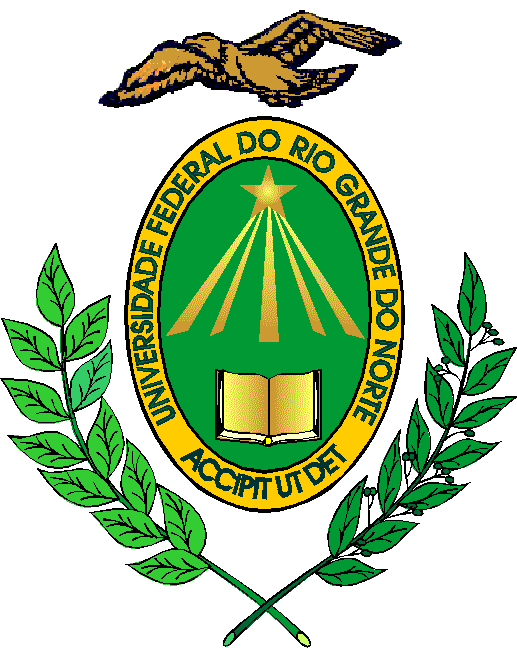 RESOLUÇÃO No 040/2015-CONSAD, de 17 de dezembro de 2015.                                                                            Dispõe sobre a reestruturação do sistema de avaliação de desempenho dos servidores técnico-administrativos em educação e dos docentes ocupantes de funções administrativas da UFRN. O REITOR EM EXERCÍCIO DA UNIVERSIDADE FEDERAL DO RIO GRANDE DO NORTE faz saber que o Conselho de Administração, usando da atribuição que lhe confere o artigo 19, inciso X, do Estatuto,CONSIDERANDO a Lei no 8.112, de 11 de dezembro de 1990;CONSIDERANDO a Lei no 11.091, de 12 de janeiro de 2005, alterada pela Lei no 11.233, de 23 de dezembro de 2005 e regulamentada pelo Decreto no 5.824, de 29 de junho de 2006;CONSIDERANDO a necessidade de reestruturar os procedimentos referentes à avaliação de desempenho dos servidores técnico-administrativos em educação e das atividades administrativas no âmbito da UFRN;CONSIDERANDO o que consta no processo no 23077.022799/2015-91,RESOLVE:Art. 1o Fica aprovada a reestruturação do sistema de Avaliação de Desempenho dos servidores técnico-administrativos em educação e dos técnicos e docentes ocupantes de funções de gestão. Art. 2o O Sistema da Avaliação de Desempenho consiste num processo contínuo e sistemático de planejamento, análise e avaliação das atividades técnicas e administrativas desenvolvidas por servidores técnico-administrativos em educação e por técnicos e docentes que atuam como gestores.§1o O sistema da Avaliação de Desempenho tem por objetivo geral o desenvolvimento de pessoas, o da instituição e o aperfeiçoamento da gestão de pessoas.§2o O sistema da Avaliação de Desempenho tem por objetivos específicos:I - identificar os aspectos do trabalho que facilitam ou dificultam o desempenho do servidor; II- facilitar o relacionamento interpessoal nas equipes, favorecendo um clima organizacional harmônico;III - promover a participação do servidor, ocupante ou não de função de gestão, no planejamento e execução das ações do setor ou unidade em que se encontra lotado;  IV - possibilitar o acompanhamento da gestão nos resultados dos processos de trabalho e sua melhoria nos níveis operacional, tático e estratégico;  V - oferecer informações sobre o desempenho dos servidores para viabilizar o trabalho de acompanhamento organizacional da Coordenadoria de Acompanhamento e Avaliação - CAA;   VI - contribuir para o levantamento das necessidades de capacitação;VII - subsidiar as progressões funcionais por mérito com base nos resultados objetivos do desempenho dos servidores técnico-administrativos em educação;VIII - coletar informações diagnósticas para subsidiar o planejamento e a execução de políticas e ações referentes à carreira dos servidores técnico-administrativos em educação e à gestão universitária em geral. § 3o A aplicação da Avaliação de Desempenho é obrigatória para todos os servidores técnico-administrativos em educação e para técnicos e docentes ocupantes de função de gestão.Art. 3o O sistema da Avaliação de Desempenho será desenvolvido em quatro etapas, por meio do Sistema Integrado de Gestão de Pessoas - SIGRH:I - planejamento: estabelecimento de atribuições setoriais e plano de trabalho que deverá ser elaborado pela chefia imediata, com a colaboração e ciência do servidor;II - acompanhamento: processo de acompanhamento de gestão do desempenho;III - registro: preenchimento, em formulário próprio, da avaliação de desempenho referente no período vigente; IV - validação: discussão dos registros com a equipe de trabalho e revisão do plano de trabalho.§1o O processo da Avaliação de Desempenho será composto pelos seguintes instrumentos: I - Instrumento de Avaliação de Desempenho, preenchido pelos:a) servidores técnico-administrativos em educação, através de Autoavaliação (Anexo I), avaliação pela chefia imediata (Anexo II) e avaliação pelos membros de sua equipe de trabalho (apenas no tocante aos comportamentos e atitudes):b) servidores técnico-administrativos em educação ou docentes com exercício de função de gestão, através de Autoavaliação, avaliação pelo gestor (chefia intermediária) e avaliação pelos membros da sua equipe de trabalho (Anexo III).II - Avaliação Institucional, a ser preenchida na etapa de Registro da Avaliação de Desempenho (Anexo IV);III - Avaliação do Usuário, com preenchimento possível em qualquer período do ano vigente (Anexo V).§2o A Avaliação Institucional e do Usuário serão consideradas apenas a nível estratégico, não impactando o Desempenho Individual dos servidores. Os dados provenientes destes instrumentos subsidiarão a Pró-Reitoria de Gestão de Pessoas (PROGESP) e as demais unidades no tocante às políticas de gestão.Art. 4o O sistema da Avaliação de Desempenho funcionará tendo como período de análise do desempenho os 12 (doze) meses de cada ano civil. §1o A etapa descritiva será realizada no período de dezembro a março, e refere-se ao planejamento para o período de análise do desempenho.§2o A etapa de registro da avaliação do servidor será realizada a partir do primeiro dia útil do mês de novembro até o primeiro dia útil do mês de dezembro de cada ano, e refere-se ao efetivo exercício, conforme o disposto na Lei no 8.112, de 11 de dezembro de 1990, registrado durante o respectivo período de análise do desempenho.Art. 5o A Etapa de Planejamento consistirá na elaboração do Plano Individual de Trabalho (Anexo VI), através de um processo de negociação entre chefia, servidor e equipe de trabalho, que deverá contemplar:I - identificação dos conhecimentos, habilidades e atitudes necessárias ao satisfatório desempenho das atribuições do cargo;II - descrição dos processos de trabalho e distribuição das responsabilidades e atribuições individuais;III - identificação das condições e recursos necessários à execução dos processos de trabalho;IV - resultados, sob forma de metas, a serem atingidos pela unidade/setor.Parágrafo único. A elaboração do Plano Individual de Trabalho e os procedimentos do seu registro no sistema informatizado obedecerão às orientações contidas no Anexo II desta Resolução. Art. 6o A Etapa de Acompanhamento consiste no gerenciamento por parte do gestor, do desempenho individual e das equipes, através da observação contínua associada à implementação de ações corretivas ou orientações e providências para melhorias, havendo ainda a possibilidade de efetuar a revisão periódica do Plano Individual de Trabalho.Art. 7o A Etapa do acompanhamento pós-registro consistirá na discussão dos registros de avaliação, que servirá para atualização do plano individual de trabalho descrito no Art. 6o desta Resolução, e dar-se-á através de:I - entrevistas individuais com cada servidor de sua equipe para definir encaminhamentos relativos ao desempenho;II - reunião com a equipe para o planejamento de trabalho e distribuição de atividades para o exercício seguinte.Art. 8o O desempenho individual dos servidores será avaliado mediante a valoração de indicadores, inclusive para fins de progressão por mérito profissional, diferenciados segundo a atuação do servidor:I - servidores técnico-administrativos em educação sem função de gestão:a) conhecimentos necessários ao desempenho de suas atividades;b) habilidades necessárias à realização das suas atividades;c) compromisso com as atribuições acordadas junto à chefia imediata;c) responsabilidade no exercício do cargo público;d) atitude cooperativa em relação à equipe;e) iniciativa para resolução de problemas; ef) resultado geral do trabalho, considerando qualidade e prazos estabelecidos.II - servidores em função de gestão:a) domínio dos objetivos institucionais e da unidade sob sua gestão;b) domínio do processo de trabalho desenvolvido na unidade sob sua gestão;c) planejamento das ações a serem propostas no âmbito de sua gestão;d) gerenciamento dos profissionais e recursos (materiais e financeiros) alocados na unidade sob sua gestão;e) coordenação de equipes de trabalho localizadas na unidade sob sua gestão;f) tomada de decisões para o alcance dos objetivos da unidade.Parágrafo único. Os indicadores de desempenho serão valorados pelos conceitos “não atende”, “atende parcialmente” e “atende”, como também pelos conceitos “apresenta”, “apresenta parcialmente” e “não apresenta”.Art. 9o As condições que interferem no desempenho, facilitando ou restringindo, serão identificadas a partir de mediadores de desempenho, diferenciados segundo a atuação do servidor:I – servidores sem função de gestão:a) acompanhamento da gestão;b) condições das instalações físicas, equipamentos e material.II - servidores em função de gestão: a) apoio institucional às ações;b) condições das instalações físicas, equipamentos e material.Parágrafo único. Os mediadores de desempenho serão verificados através de uma escala com os seguintes conceitos: “não houve” e “não contribuiu”, “contribuiu parcialmente”, “contribuiu”.Art. 10. O processamento dos dados pelo SIGRH gerará automaticamente o resultado quantitativo que servirá de base para a concessão da progressão por mérito profissional do servidor técnico-administrativo em educação, conforme tabela de pontuação (Anexo VII). §1o O resultado geral da avaliação (RGA) será expresso pelas fórmulas constante no Anexo VIII desta Resolução.§ 2o Nos indicadores que envolvam somente as avaliações da chefia e do servidor avaliado as proporções serão de:I - Autoavaliação - PESO = 40%;II - Avaliação pela chefia imediata - PESO = 60%. § 3o Nos indicadores que envolvam as avaliações da chefia, do servidor avaliado e da equipe de trabalho as proporções serão de:I - Autoavaliação - PESO = 30%;II - Avaliação pela chefia imediata - PESO = 40%; III- Avaliação dos pares = 30%.§ 4o No caso de não haver equipe de trabalho, conforme § 3º, as proporções serão as seguintes: I - Autoavaliação - PESO = 50%;II - avaliação pela chefia imediata - PESO = 50%. Art. 11. O resultado geral da avaliação (RGA) será expresso nos conceitos abaixo especificados:I - Não Atende: de 0,00 até 1,75;II - Atende Parcialmente: de 1,76 a 2,50;III - Atende: de 2,51 a 3,25; IV - Supera: de 3,26 até 4,00.§ 1o Terá direito à Progressão por Mérito Profissional o servidor que atingir o conceito mínimo de “Atende Parcialmente”. §2o A nota do resultado geral da avaliação considerará 02 (duas) casas decimais, arredondando a segunda casa para mais, quando o dígito subsequente for igual ou superior a 5 (cinco).Art. 12. A partir do processamento dos dados inseridos no Sistema da Avaliação de Desempenho serão emitidos os seguintes Relatórios de Resultados:I - Relatório Individual de Desempenho, que apresenta os resultados quantitativos individuais: é emitido no setor de trabalho imediatamente após a Etapa de Registro e será acessível ao próprio servidor, à chefia imediata e à equipe de gerenciamento do Sistema da avaliação de desempenho;II - Relatório Síntese da Unidade e seus setores, que apresenta as médias dos resultados individuais dos servidores lotados por setor, por departamento e por Unidade.Art. 13. Após a etapa de registro da Avaliação de Desempenho, caso haja discordância do servidor, será facultada a interposição de pedido de reconsideração à Coordenadoria Acompanhamento e Avaliação - CAA, no prazo de 15 dias corridos, contados do resultado da avaliação. §1o Caberá à Câmara de Gestão de Pessoas do Conselho de Administração - CONSAD homologar ou não o parecer emitido pela CAA. §2o Ocorrendo o indeferimento do pedido de reconsideração especificado no caput, será facultada ao servidor a interposição de recurso ao Conselho de Administração - CONSAD, no prazo regimental.§3o Concluídos os recursos, será dada publicidade aos resultados gerais da Avaliação de Desempenho, por unidade de lotação dos servidores. Art. 14. Após a etapa de registro da Avaliação de Desempenho do servidor, esta poderá ser alterada somente pela DDP, exclusivamente após a análise dos recursos impetrados. Art. 15. Compete ao servidor enquanto avaliado:I - proceder à Autoavaliação, à avaliação de sua chefia imediata e à avaliação dos outros membros de sua equipe nos prazos estabelecidos;II - registrar discordância de qualquer procedimento de avaliação contrário ao disposto nesta Resolução ou na legislação superior, acionando a Coordenadoria de Acompanhamento e Avaliação - CAA e formalizando o pedido de reconsideração, quando for o caso.Art. 16. Compete ao servidor enquanto avaliador:I - acompanhar continuamente e avaliar os demais servidores de acordo com os critérios estabelecidos nesta Resolução;II - registrar diretamente no formulário eletrônico os dados referentes à avaliação do desempenho dos servidores sob sua responsabilidade, de sua Autoavaliação e das demais modalidades implementadas por esta Resolução;III - atender aos prazos definidos no Art. 4o desta Resolução;IV - realizar a avaliação de servidor técnico-administrativo em educação a ser removido ou redistribuído, para instrução do processo;V - realizar as localizações, no SIGRH, dos servidores de sua equipe.	Parágrafo único. A chefia ou o Dirigente de Unidade que não efetuar a avaliação de desempenho dos servidores sob sua responsabilidade e que não atender ao disposto por esta Resolução estará sujeito às penalidades previstas no art. 129 da Lei no 8.112/90.Art. 17. Compete à CAA:I - realizar o acompanhamento e emitir relatório sobre as situações de servidores que obtiveram baixo desempenho;II - apreciar pedidos de reconsideração sobre eventuais divergências entre a Autoavaliação do servidor, a avaliação da equipe e a avaliação realizada pela chefia, dando ciência aos interessados sobre suas considerações;III - orientar, treinar e esclarecer os participantes do processo.Art. 18. Compete à DDP:I - finalizar os recursos administrativos impetrados por servidores, informando as decisões aos requerentes;II - realizar estudos técnicos para melhoria contínua do sistema.Art. 19. Compete à PROGESP a supervisão geral do sistema da Avaliação de Desempenho, conforme os procedimentos fixados pela Lei no 11.091/90, e a promoção da Reunião Anual de Avaliação de Resultados produzidos pelo sistema.Art. 20. Compete ao Dirigente de Unidade:I - analisar os resultados de sua Unidade apresentados nos Relatórios Gerenciais;II - participar da Reunião Anual de Avaliação de Resultados, a ser conduzida pela PROGESP.       Art. 21. O servidor técnico-administrativo em educação em estágio probatório também estará submetido às etapas do sistema da Avaliação de Desempenho, uma vez que tais avaliações possuem finalidades distintas.Art. 22. O servidor cuja chefia imediata encontrar-se em férias, em licença ou afastada da instituição no período a ser realizada a avaliação, deverá ser normalmente avaliado pelo substituto em exercício.Parágrafo único. Na ausência de substituto designado, a avaliação deverá ser realizada pelo superior hierárquico subsequente. Art. 23. O servidor a ser removido ou redistribuído para outro órgão de lotação só poderá ser movimentado mediante regularização de sua Avaliação de Desempenho.Art. 24. O servidor cedido com ônus à outra Instituição ou em lotação provisória por um período igual ou superior a seis meses deverá ser avaliado pela chefia do setor em que estiver prestando serviço e proceder à sua Autoavaliação. Parágrafo único. Os instrumentos de avaliação impressos serão enviados pela DDP ao responsável ou representante da Instituição, e posteriormente devolvidos pelo servidor diretamente à DDP, obedecendo aos prazos estipulados nesta Resolução.Art. 25. O servidor lotado nos hospitais geridos pela Empresa Brasileira de Serviços Hospitalares - EBSERH deverá ser avaliado pela chefia imediata do setor em que estiver em exercício e proceder à sua Autoavaliação. Parágrafo único. A avaliação dos pares somente será realizada entre servidores pertencentes ao Regime Jurídico Único.Art. 26. Em conformidade com a legislação superior, a Comissão Interna de Supervisão do PCCTAE - CIS deverá fiscalizar o cumprimento das diretrizes estabelecidas no Decreto no 5.824, de 29 de junho de 2006, e nestas normas, podendo recomendar procedimentos administrativos de ajuste às instâncias administrativas da UFRN.Art. 27.  A presente Resolução entra em vigor a partir de 1o de fevereiro de 2016, momento em que fica revogada a Resolução no 024/2006-CONSAD, de 23 de novembro de 2006, e as demais disposições em contrário.Art. 28. A PROGESP, ouvida a Comissão Interna de Supervisão do PCCTAE - CIS, poderá propor ajustes na presente resolução após o decurso de 1 (um) ano de vigência da norma. Art. 29. Os casos omissos serão resolvidos pelo Conselho de Administração - CONSAD.Reitoria, em Natal, 17 de dezembro de 2015.José Daniel Diniz MeloREITOR EM EXERCÍCIOANEXOSANEXO I – Formulário de Auto-Avaliação de servidores SEM FUNÇÃO DE GESTÃO:https://docs.google.com/forms/d/1LTEgYTNQwokzhDRjdWxFJ9q5qK8VQdYnNiM3hzdNhfM/viewformANEXO II – Formulário utilizado pela CHEFIA para avaliar SERVIDORES sem função de gestão:https://docs.google.com/forms/d/1aQb2JR9DsHVji7LdKsZw0OyKqhFRCnU-aOuL4UNcdLk/viewformANEXO III – Formulário de Auto-Avaliação de servidores com FUNÇÃO DE GESTÃO:https://docs.google.com/forms/d/1cdDLTf5R1RFFFLTEXupYplFYJVbreDtmhX_dWsoavdU/viewformANEXO IV - Avaliação Institucional:https://docs.google.com/forms/d/1DLKQf-c1I0sT392MAfZLeJtWNAJFy5tv9bMqpMtL7w8/viewformANEXO V – Avaliação do Usuário:https://docs.google.com/forms/d/1McVe8Uz_qMD9QE29NUNNyPeMcd6R94xP9nUX2_lopEE/viewformANEXO VI – Formulário referente ao Plano Individual de Trabalho:https://fs4.formsite.com/joatasoares/form2/index.html?1429123029758ANEXO VII – Tabela de PontuaçãoSERVIDOR SEM FUNÇÃO DE GESTÃO* Este item será respondido pela chefiaSERVIDOR COM FUNÇÃO DE GESTÃOANEXO VIII – Fórmulas para Cálculo do Resultado Geral de AvaliaçãoSERVIDOR SEM FUNÇÃO DE GESTÃO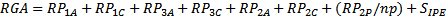 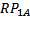 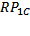 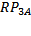 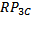 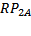 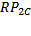 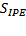 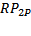 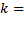 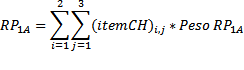 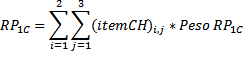 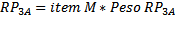 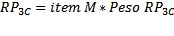 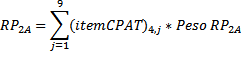 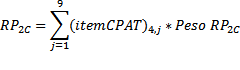 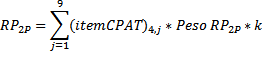 SERVIDOR COM FUNÇÃO DE GESTÃO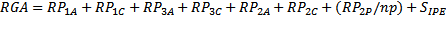 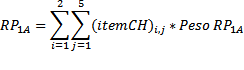 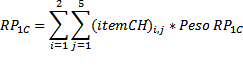 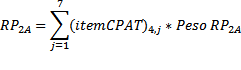 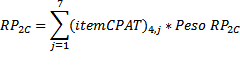 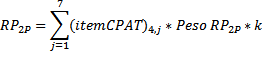 Dimensão / ItemAtendeAtende ParcialmenteNão atende1- CONHECIMENTOSCH 1.1 - Conhecimento necessário ao desempenho de suas atividades. 0,21670,14200,0000CH 1.2 - Conhecimento necessário sobre o sistema da UFRN que utiliza (por exemplo: SIGRH, SIPAC, SIGPP, SIGAA, dentre outros). 0,21670,14200,00002- HABILIDADESCH 2.1 - Desenvolve as atividades sob sua responsabilidade.0,21670,14200,0000CH 2.2 - Tem capacidade de organizar recursos, agenda e processos de trabalho de forma a manter produtividade e pontualidade nas entregas assumidas.0,21670,14200,0000CH 2.3 - Faz as coisas certas na primeira vez, sem retrabalho, e dentro dos padrões exigidos para a atividade.0,21670,14200,00003- METASM 3.1 - Atingiu as metas planejadas com qualidade e dentro do prazo estipulado.0,21670,14200,00004- COMPORTAMENTO / ATITUDESCPAT 4.1 - Satisfatório relacionamento interpessoal com a equipe de trabalho.0,21670,14200,0000CPAT 4.2 - Satisfatório relacionamento com a chefia.0,21670,14200,0000CPAT 4.3 - Satisfatório relacionamento com o público externo.0,21670,14200,0000CPAT 4.4 - Respeito às as diferenças e as diversas culturas, sem discriminação.0,21670,14200,0000CPAT 4.5 - Pontualidade no trabalho.0,21670,14200,0000CPAT 4.6 - Assiduidade no trabalho.0,21670,14200,0000CPAT 4.7 - Capacidade de identificar problemas e se oferecer de modo oportuno para ajudar.0,21670,14200,0000CPAT 4.8 - Capacidade de identificar tarefas que pode desenvolver sem que seja solicitado.0,21670,14200,0000CPAT 4.9 - Zelo e a lisura no trato com os recursos públicos.0,21670,14200,0000SIPESIPESIPEIndicadores de Pontuação ExtraSimNãoO servidor participou de atividade de capacitação com, no mínimo, 20 horas?0,15000O servidor participou de comissão, comitê, projeto institucional ou colegiado superior no presente ano?0,15000O servidor ocupa/ocupou cargo de CHEFIA no ano vigente?0,15000O servidor ocupa/ocupou função de TUTOR no ano vigente?0,15000O servidor é destaque na área em que atua, mostrando excelente iniciativa e sendo referência nos processos técnicos de sua unidade? *0,15000Pontuação Máxima0,75000Dimensão / ItemAtendeAtende ParcialmenteNão atende1- CONHECIMENTOSCH 1.1 - Conhecimento necessário ao desempenho de suas atividades. 0,21670,14200,0000CH 1.2 - Conhecimento necessário sobre o sistema da UFRN que utiliza (por exemplo: SIGRH, SIPAC, SIGPP, SIGAA, dentre outros). 0,21670,14200,00002- HABILIDADESCH 2.1 - Domina o (s) processo (s) de trabalho desenvolvido na unidade sob sua gestão.0,21670,14200,0000CH 2.2 - Mobiliza, inspira e conduz pessoas a um objetivo comum. 0,21670,14200,0000CH 2.3 - Atua como líder educador na área que coordena: treina, acompanha de perto o desempenho. 0,21670,14200,0000CH 2.4 - Dá feedback constante, apontando erros e acertos.0,21670,14200,0000CH 2.5 - Estimula um plano com ações concretas de desenvolvimento. 0,21670,14200,00003- METASM 3.1 - Pactua/estabelece metas claras e desafiadoras, gera comprometimento, avalia e dá feedback sobre resultados.0,21670,14200,00004- COMPORTAMENTO / ATITUDESCPAT 4.1 - Satisfatório relacionamento interpessoal com a equipe.0,21670,14200,0000CPAT 4.2 - Respeito às diferenças e às diversas culturas, sem discriminação.0,21670,14200,0000CPAT 4.3 - Satisfatório relacionamento com o público externo, atendendo-o adequadamente.0,21670,14200,0000CPAT 4.4 - Zelo e a lisura no trato com os recursos públicos.0,21670,14200,0000CPAT 4.5 - Pontualidade no trabalho.0,21670,14200,0000CPAT 4.6 - Assiduidade no trabalho.0,21670,14200,0000CPAT 4.7 - Promoção de um bom clima organizacional na sua área de atuação. 0,21670,1420 0,0000SIPESIPESIPEIndicadores de Pontuação ExtraSimNãoO servidor participou de atividade de capacitação com, no mínimo, 20 horas?0,18750O servidor participou de comissão, comitê, projeto institucional ou colegiado superior no presente ano?0,18750O servidor ocupa/ocupou cargo de CHEFIA no ano vigente?0,18750O servidor ocupa/ocupou função de TUTOR no ano vigente?0,18750Pontuação Máxima0,75000PesosPesosPesosSem equipeCom equipeRP1A40%40%RP1C60%60%RP3A40%40%RP3C60%60%RP2A50%30%RP2C50%40%RP2P-30%PesosPesosPesosSem equipeCom equipeRP1A40%40%RP1C60%60%RP3A40%40%RP3C60%60%RP2A50%30%RP2C50%40%RP2P-30%